Club Bouliste Toulois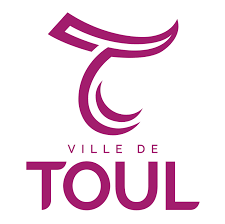 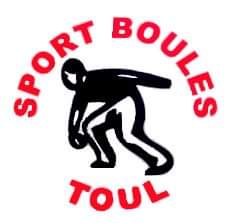  LESCANNE Sandrine Présidente  24 rue de derrière Saint Martin54460 LIVERDUNLE CLUB BOULISTE TOULOIS ORGANISE UNCONCOURS PROMOTION 16 DOUBLETTESLE DIMANCHE 30 AVRIL A PARTIR DE 8H00EN 4 PARTIESLE Repas de midi vous sera proposé au tarif de 16 euros(entrée,plat,fromage,dessert,café et boisson comprise)Règlement :-engagement   20 euros-parties en 13 points ou 1h30-tirage au sort le dimanche 30 avril à 7h45-le club se réserve le droit de modifier le concours-le club décline toutes responsabilités en cas de perte,vol ou accident-les inscriptions se feront jusqu'au lundi 24 avril inclus-les repas ,les inscriptions et les engagements devront être envoyés àMME LESCANNE Sandrine 24 rue de derrière saint martin 54460 LIVERDUN ou au 07/70/63/35/68 ou lescanesandrine@hotmail,com1ème partie : 20 euros2ème partie : 20 euros3ème partie : 20 euros4ème partie : 20 eurosfinaliste : 60 euros  2ème:40 euros